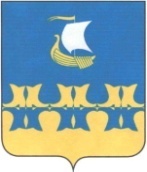 АДМИНИСТРАЦИЯ ГОРОДА КИМРЫТВЕРСКОЙ ОБЛАСТИПОСТАНОВЛЕНИЕОт 18.01.2013 г.			                                                               № 23-паОб образовании избирательных участков,участков референдума на территории муниципального образования «Город Кимры Тверской области»В целях реализации пункта 2 статьи 19  Федерального закона от 12 июня 2002 года N 67-ФЗ «Об основных гарантиях избирательных прав и права на участие в референдуме граждан Российской Федерации», пункта 2 статьи 16 Избирательного Кодекса Тверской области от 07.04.2003 № 20-ЗО и на основании постановления Избирательной комиссии Тверской области от 14.12.2012г. № 80/752-5 «Об установлении нумерации избирательных участков, участков референдума, образуемых на территории Тверской области главами местных администраций муниципальных районов, городских округов» ПОСТАНОВЛЯЮ:Образовать избирательные участки, участки референдума на территории муниципального образования «Город Кимры Тверской области» сроком на пять лет по согласованию с территориальной избирательной комиссией города Кимры.Настоящее Постановление вступает в силу с момента подписания и подлежит официальному опубликованию в средствах массовой информации.Глава города Кимры							М.Ю.ЛитвиновПриложение №1к постановлению  Администрации города Кимрыот « _18___»___01____    2013 г.  № _23-па___Список избирательных участков, участков референдума на территории муниципального образования «Город Кимры Тверской области»Избирательный участок № 413Центр - МОУ «Средняя школа № 5», пр. Титова, 12.Телефон участковой избирательной комиссии - 2-66-13 (в день голосования тел.: 2-58-57) Границы участка:проезд Гагарина – дома №№ 5 – 7; №№ 6 - 8   проезд Лоткова  - дома №№ 1 – 5; №№ 2 - 4 проезд Титова – дома №№ 4 – 20; №№ 13 - 19  Избирательный участок № 414Центр - МОУ «Средняя школа № 5», пр. Титова, 12.Телефон участковой избирательной комиссии - 2-66-13 (в день голосования тел.: 2-66-13)Границы участка:проезд Лоткова – дома №№ 7 – 21; №№ 6 - 12  проезд Ульяновский – дома №№ 7, 8, 9 улица Вагжанова  - дома №№ 105 – 113/15; №№ 86/7 - 98  улица Викмана  - дома №№ 63 – 67; №№ 70 - 82улица Демократическая  - дома №№ 32 - 52  улица Желябова – дома №№ 63 – 65а; №№ 80 – 88/50   улица Кропоткина – дома №№ 6 - 20    улица Партизанская – дома №№ 11 – 23; №№ 32/43 - 40   улица Советская – дома №№ 3 – 41/9   улица Ударная  - дома №№ 39 – 39/44; №№ 32 – 40/46  Избирательный участок № 415Центр – ГОУ СПО КМТТ, ул.Володарского,102 Телефон участковой избирательной комиссии -2-28-50 (в день голосования тел.: 3-22-74)Границы участка:набережная Фадеева - дома №№ 37а – 39; №№ 36/37 - 46   переулок Черниговский  - дома №№ 1 – 19  проезд Гагарина - дома №№ 1, 2, 3, 4, 10    проезд Титова - дома №№ 3 – 9   улица Володарского – дома №№ 77/9 – 111; №№ 80 – 116    улица Демократическая  - дома №№ 1/27 – 51   улица Кирова - дома №№ 87 – 107; №№ 86 – 106   улица Кропоткина - дома №№ 3 – 31/53   улица Л.Толстого - дома №№ 73 – 123/23; №№ 76 – 128/25    улица Шевченко - дома №№ 87/16 – 109/7; №№ 66/2 – 112   улица 1-я Кооперативная - дома №№ 4 – 20   Избирательный участок № 416Центр - МОУ «Средняя школа №16», ул.Шевченко, 73. Телефон участковой избирательной комиссии - 3-15-60 Границы участка:набережная Фадеева – дома №№ 29/32 – 33; №№ 24 - 32   переулок Черниговский – дома №№ 2 - 16   проезд Ульяновский – дома №№ 2 – 4; №№ 3 - 5   улица Большая Садовая  - дома №№ 43 – 61; №№ 40 - 52  улица Вагжанова  - дома №№ 67 – 101; №№ 60 – 84/6  улица Викмана  - дома №№ 35 – 61; №№ 40 - 64  улица Володарского – дома №№ 53 – 57; №№ 54 – 78а   улица Демократическая – дома №№ 2/1 - 30   улица Желябова – дома №№ 31а – 55; №№ 42 - 74   улица Кирова – дома №№ 61 – 83; №№ 64 – 84а    улица Л.Толстого – дома №№ 59 – 69/21; №№ 62 – 74/23   улица Луначарского – дома №№ 53 – 73а; №№ 66 - 78   улица Некрасова – дома №№15 – 87;  улица Партизанская  - дома №№ 1б – 7; №№ 2 – 30/42  улица Советская – дома №№ 8 - 44   улица Ударная – дома №№ 1 – 31; №№ 8 - 22   улица Шевченко  - дома №№ 57 – 69; №№ 54 – 64/6  улица 1-я Кооперативная  - дома №№ 5 – 25Избирательный участок № 417Центр – Управление по ГОиЧС, ул.Звиргздыня,55 Телефон участковой избирательной комиссии -3-18-01Границы участка:улица Большая Садовая  - дома №№ 7 – 39/80; №№ 2 – 38  улица Вагжанова  - дома №№ 44 – 56/50  улица Викмана  - дома №№ 5 – 31; №№ 10 – 38/62  улица Желябова – дома №№ 1 – 27; №№ 4 - 38   улица Звиргздыня  - дома №№ 55 – 89б; №№ 56а - 94  улица К.Маркса   - дома №№ 63 – 83; №№ 54 – 78 улица Кольцова – дома №№ 25 – 63/54; №№ 46 - 66   улица Ленина – дома №№69 – 101; №№ 76 - 104    улица Некрасова  - дома №№ 52 - 78  улица Радищева – дома №№ 61/48 – 101; №№ 58 - 86    улица Урицкого  - дома №№ 71/36 - 103  Избирательный  участок № 418Центр - МОУ «Средняя школа № 4», ул. Троицкая, 99. Телефон участковой избирательной комиссии - 3-10-56Границы участка:улица К.Либкнехта – дома №№ 87/2 – 113; №№ 96а - 124  улица Троицкая – дома №№ 107 – 127; №114   Избирательный  участок № 419Центр - МОУ «Средняя школа № 4», ул. Троицкая, 99. Телефон участковой избирательной комиссии - 3-10-56Границы участка:улица Вагжанова  - дома №№  1 – 23/67; №№ 6 – 26а;улица Викмана  - дома №№ 1а, 1б, 4, 4а  улица К.Либкнехта – дома №№ 43 – 85; №№ 46 – 94а   улица Кольцова – дома №№ 3а – 21; №№ 4 - 36   улица Л.Толстого – дома №№ 7 – 9; №№ 8 – 22а    улица Пушкина  - дома №№ 51 – 75/1; №№ 64 - 102  улица Троицкая  - дома №№ 61/24 – 97; №№ 66/22 - 108  улица Урицкого  - дома №№ 56 - 98  Избирательный участок № 420Центр - МОУ «Средняя школа № 13», ул.Ленина, 11. Телефон участковой избирательной комиссии - 3-12-96 (в день голосования тел.: 3-22-69)Границы участка:набережная Фадеева – дома №№ 9 – 17; № 12   улица Вагжанова – дома №№ 31 – 63/48   улица Володарского – дома №№ 25 – 47; №№ 28а - 52    улица Звиргздыня  - дома №№ 1а – 51/45; №№ 2а – 54а  улица Кирова – дома №№ 33 -  55; №№ 32 – 58а  улица К.Маркса  - дома №№ 21 – 51/33;  №№ 30 - 48  улица Ленина – дома №№ 15 – 65; №№ 30/36 - 62   улица Л.Толстого – дома №№ 25/55 – 55/40; №№32 - 58    улица Луначарского  - дома №№ 23/17 – 51а; №№ 34 – 60/20  улица Некрасова – дома  №№ 10а - 48   улица Радищева  - дома  №№ 3 – 59/53; №№ 16 - 56  улица Урицкого – дома №№ 39 - 59   улица Шевченко – дома №№ 31а – 51/22; №№ 32а – 52/24    Избирательный участок № 421 Центр – МУДО «Детская школа искусств №2», ул.Ленина,12а. Телефон участковой избирательной комиссии -3-16-79Границы участка:набережная Фадеева – дома №№  3; 4; 4аулица Володарского – дома №№ 1 – 19/8; №№ 2 - 16  улица Кирова – дома №№ 3 – 29а; №№6 – 26а    улица К.Либкнехта  - дома №№ 5 – 39; №№ 10 - 38  улица К.Маркса – дома №№ 7 – 17/25; №№ 6/15 - 14   улица Ленина – дома №№ 20 - 26   улица Л.Толстого – дома №№ 19; 19/64  улица Луначарского  - дома №№ 1а – 19а; №№ 2 – 28  улица Пушкина – дома №№ 1 – 47/5; №№ 2 – 56/8   улица Троицкая  - дома №№ 1 – 57; №№ 2 – 64а  улица Урицкого  - дома №№ 1/10 – 31/19; №№ 18 - 44  улица Шевченко – дома №№ 1 – 27а; №№ 4 – 14а    Избирательный участок №422 Центр - МОУ «Средняя школа № 11» пл.Южная,5Телефон участковой избирательной комиссии - 3-27-30Границы участка:площадь Южная – дома №№ 1, 1а, 2, 3   улица Дзержинского – дома №№ 3 – 19; №№ 4 - 22    улица Максима Горького – дома №№ 1а – 69; №№ 42 - 66   улица Московская – дома №№ 2 – 16/5   улица Никитина – дома №№ 1 – 17; №№ 2а – 14а    улица Орджоникидзе – дома №№ 1 – 27/1; №№ 4 – 14/28    улица Рыбакова  - дом № 3  Избирательный участок №423 Центр – ГОУ ПЛ-22, ул.Московская, 28Телефон участковой избирательной комиссии – 3-21-94Границы участка:площадь Южная – дома №№ 4; 10  улица Комсомольская  - дома №№ 3 – 29а/31; №№ 4а – 30а  улица Максима Горького – дома №№ 4 - 38   улица Московская  - дома №№ 1 – 41/7; №№ 28 – 42/5   улица Никитина – дома №№ 19а – 45а; №№ 28 - 48    улица Орджоникидзе – дома №№ 29а – 65; №№ 20 – 40а   улица Пугачева  - дома №№ 14 - 46  улица Разина – дома №№ 7 – 31/41 №№ 12 - 30   улица Русакова – дома №№ 3 – 61/28   улица Рыбакова  - дома №№ 7/15,  9, 10  12. Избирательный  участок № 424Центр - МУК МКЦ и Д «Современник», ул. Русакова, 14.Телефон участковой избирательной комиссии - 2-26-51Границы участка:улица Дзержинского  - дом №24  улица Комсомольская – дома №№ 33 – 47; №32а   улица Московская – дома №№ 43/8 – 49; №№ 44 - 50   улица Никитина – дома №№ 49а, 51    улица Орджоникидзе – дома №№ 75, 42 – 44/11    улица Пугачева – дома №№ 11а - 49  улица Разина – дома №№ 33 - 71; №№ 36 - 44   улица Русакова  - дома №№ 4 – 64/30 Избирательный  участок № 425Центр - МОУ «Средняя школа № 1», Савеловский проезд, 4. Телефон участковой избирательной комиссии - 4-25-74Границы участка:проезд Савеловский  - дом №6  улица Песочная  - дома №№ 2 - 42  улица 50 лет ВЛКСМ – дома №№ 61 – 155; №№ 30 - 80   Избирательный  участок № 426Центр - МОУ «Средняя школа № 1», Савеловский проезд, 4. Телефон участковой избирательной комиссии - 4-43-44Границы участка:проезд Савеловский – дома №№ 5 – 9а; №№ 8 - 14   улица Песочная – дома №№ 3 – 43а  улица 50 лет ВЛКСМ  - дома №№ 28, 33  Избирательный  участок № 427Центр – ГБОУ СПО «Савёловский колледж», ул.50 лет ВЛКСМ,14 Телефон участковой избирательной комиссии – 4-12-53Границы участка:улица 50 лет ВЛКСМ  - дома №№ 7 – 27б; №№ 8 - 26Избирательный  участок № 428Центр – МОУ «Средняя школа №14», ул.Туполева,7 Телефон участковой избирательной комиссии – 4-59-11 (в день голосования здание по ул.2-ой Коммунистический пер.,6, тел.4-27-15)Границы участка:улица Кириллова – дома №№ 1 – 17;  №№ 2 - 18   улица Колхозная  - дом № 8  улица Коммунистическая – дома №№ 2/5 - 10   улица Чапаева – дома №№ 1 – 5; №№ 2 - 14   улица Челюскинцев – дома №№ 3 – 5; №№ 2 - 6   Избирательный  участок № 429Центр – МУДО «Детская школа искусств №1», ул.Чапаева,6Телефон участковой избирательной комиссии – 4-21-37 (в день голосования МУК ДК «40 лет Октября», ул.Коммунистическая,8, тел.4-25-52)Границы участка:улица Колхозная  - дом №2  улица Коммунистическая  - дома №№ 15; 10а - 62  улица Чапаева  - дома №№ 7 - 17  Избирательный	участок № 430Центр - МОУ «Гимназия № 2», ул. Кириллова, 20.Телефон участковой избирательной комиссии - 4-63-85 (в день голосования тел.: 4-33-90) Границы участка:улица Кириллова  - дома №№ 19 - 23  улица Колхозная  - дом №9  улица Чапаева  - дома №№ 16 - 28  улица Челюскинцев – дома №№ 8; 10   Избирательный	участок № 431Центр - МОУ «Гимназия № 2», ул. Кириллова, 20.Телефон участковой избирательной комиссии - 4-63-85 Границы участка:улица Кириллова  - дома №№ 22 - 26  улица Колхозная – дома №№15, 17   улица Челюскинцев  - дома №№  7а – 17а; №№ 12 - 20 Избирательный	участок № 432Центр - МОУ «Средняя школа № 3», ул. 60 лет Октября, 2.Телефон участковой избирательной комиссии - 7-58-47 (в день голосования тел: 7-58-46)   Границы участка:улица 60 лет Октября – дома №№1, 5, 30а, 32а, 32б, 38, 39 Избирательный	участок № 433Центр - МОУ «Средняя школа № 3», ул. 60 лет Октября, 2.Телефон участковой избирательной комиссии - 7-58-47 Границы участка:улица 60 лет Октября - дом № 7А,                                     дома №№ 6, 8, 12, 14, 16, 18, 20, 22, 24, 26, 28, 28А, 30, 32, 34, 36переулок Октябрьский – все домапереулок Хлебный – все домапроезд Коллективный – все домапроезд Октябрьский – все домаулица Коллективная – все домаулица Мичурина – все домаулица Октябрьская – все домаулица Правды – все домапереулок Бестужевский  - все домапереулок Красный - все домапереулок Муравьевский - все домапереулок Рабочий - все домапереулок Рылеевский - все дома переулок Спортивный - все домапереулок Чернышевский - все домапроезд Абрамовский - все домапроезд Пионерский - все домапроезд Чернышевский - все домапроезд 3-й Кооперативный - все домаулица Красина - все домаулица Красная Горка - все домаулица Курилова - все домаулица Пионерская - все домаулица Фрунзе - все домаулица Чичерина - все домаулица 2-я Кооперативная - все домаулица 3-я Кооперативная - все домапроезд Партизанский – все домаулица Волгостроя – все домаулица Герцена – все домаулица Маяковского – все домаулица Н. Слобода – все домаулица Свободы – все домаулица Ульяновская – все домапроезд Желябова - все домаулица Дмитрия Баслыка - все домаулица Фабричная - все домаулица Чехова - все домашоссе Ильинское - все домапереулок Гоголя – все домапереулок Лермонтова – все домапереулок Садовый – все домапереулок Школьный – все домапереулок 1-й Коммунальный – все домапереулок 1-й Садовый – все домапереулок 2-й Коммунальный – все домапереулок 2-й Садовый – все домапереулок 3-й Коммунальный – все домапроезд Коммунальный – все домапроезд Совхозный – все домаулица Березовая – все домаулица Гоголя – все домаулица Дружбы – все домаулица Западная – все домаулица Кленовая – все домаулица Коммунальная – все домаулица Лермонтова – все домаулица Малая Садовая – все домаулица Патриса Лумумбы – все домаулица Совхозная – все домаулица Согласия – все домаулица Школьная – все домаулица Ясеневая – все домапереулок Пушкинский – все домапроезд Безымянный – все домаулица Достоевского – все домаулица Марии Тюриной – все домаулица Мельничная – все домаулица Топорикова – все домапереулок Кузнечный – все домаплощадь Октябрьская – все домаулица Чайковского – все доманабережная Волги – все доманабережная Гавани – все домапроезд Волжский – все домапроезд Дзержинского – все домаулица Волжская – все домаулица Калинина – все домаулица Салтыкова-Щедрина – все домапроезд Лесной – все домаулица Луговая – все домаулица Панферова – все домаулица Полевая – все домапереулок Вишневый – все домапереулок Клубничный – все домапереулок Солнечный – все домапереулок Тенистый – все домапереулок Цветочный – все домапроезд Комсомольский – все домапроезд Пугачева – все домапроезд Разина – все домапроезд 1-й Гражданский – все домапроезд 2-й Гражданский – все домапроезд 3-й Гражданский – все домаулица Баклаева – все домаулица Гражданская – все домаулица Заречная – все домаулица Мыльцевская – все домаулица Огородная – все домаулица Солнечная – все домашоссе Московское – все домаулица Дачная – все домаулица Зеленая – все домаулица Парковая – все домаулица Стахановская – все домапереулок Светлый – все домаулица Красноармейская – все домаулица Старозаводская – все доманабережная Савеловская – все домапереулок 1-й Транспортный – все домапереулок 2-й Транспортный – все домапереулок 3-й Транспортный – все домапроезд Интернациональный – все домапроезд Тимирязевский – все домапроезд Целинный – все домаулица Вильямса – все домаулица Восточная – все домаулица Горная – все домаулица Мирная – все домаулица Молодежная – все домаулица Сенная – все домаулица Строителей – все домаулица Тельмана – все домаулица Тимирязева – все домаулица Транспортная – все домаулица Трудовая – все домаулица Фестивальная – все домаулица Хабовского – все домаулица Целинная – все домаулица 1-я Заводская – все домаулица 1-я Транспортная – все домаулица 40 лет Октября – все домапереулок 2-й Коммунистический – все домаулица Станционная – все домаулица Туполева – все доманабережная Коммунистическая – все домапроезд 1-й Бурковский – все домапроезд 2-й Бурковский – все домапроезд 3-й Бурковский – все домаулица Новая – все домаулица 1-я Бурковская – все домаулица 2-я Бурковская – все домаулица 3-я Бурковская – все домапереулок Новодачный – все домапереулок Славянский – все домапроезд 1-й Железнодорожный – все домапроезд 2-й Железнодорожный – все домапроезд 3-й Железнодорожный – все домапроезд 4-й Железнодорожный – все домапроезд 5-й Железнодорожный – все домаулица Береговая – все домаулица Гастелло – все домаулица Железнодорожная – все домаулица Загородная – все домаулица Л.Чайкиной – все домаулица Новодачная – все домаулица Ольховая – все домаулица Сиреневая – все домаулица Славянская – все домаулица Южная – все домаулица 1-я Линия – все домаулица 2-я Линия – все домаулица 3-я Линия – все домашоссе Борковское – все домапереулок Борковский – все домапереулок Пихтовый – все домапереулок 1-й Комбинатский – все домапереулок 2-й Комбинатский – все домаулица Борковская – все домаулица Заводская – все домаулица Ильича – все домаулица Инженерная – все домаулица Клетинская – все домаулица Комбинатская – все домаулица Пихтовая – все домаулица Сосновая – все дома